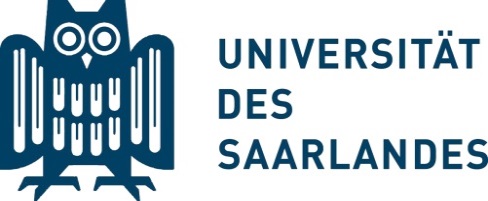 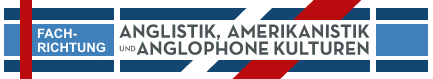 International Conference“A Long Time Ago on a Reservation Far, Far Away”:Contemporary Indigenous Popular Culture across the GlobeREGISTRATION FORMNAMEINSTITUTIONMAILING ADDRESS (Street, Code, City)EMAILTELEPHONE I REGISTER FORREGISTRATION FEE         		€ 30, 00ONE-DAY REGISTRATION FEE		€ 10,00LUNCH OPTION (Friday and Saturday)*	€ 10,00All fees are to be paid cash at the conference registration desk.* The lunch fee includes both lunches, that is, on Friday and Saturday. We would advise everyone to book the lunch package, since Saarland University is a campus university located outside of the city, and especially on Saturday all of the campus cafés are closed. We will therefore organize lunches through catering on both days.    Thursday, June 1Friday, June 2Saturdy, June 3All three days Lunch Option (Friday and Saturday)Vegetarian Food OptionVegan Food Option